Publicado en  el 10/11/2016 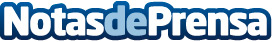 Programa de Atención al Niño Sano, la visita de la matrona en los diez primeros días de vida tras el partoEl Servicio Murciano de Salud está tramitando la acreditación de la Unidad para mejorar, de esta manera, su aportación a los hospitales de la zonaDatos de contacto:Nota de prensa publicada en: https://www.notasdeprensa.es/programa-de-atencion-al-nino-sano-la-visita-de_1 Categorias: Medicina Sociedad Murcia Solidaridad y cooperación http://www.notasdeprensa.es